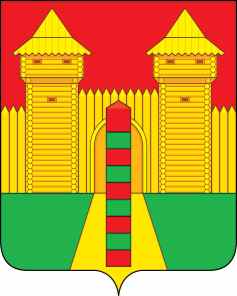 АДМИНИСТРАЦИЯ  МУНИЦИПАЛЬНОГО  ОБРАЗОВАНИЯ «ШУМЯЧСКИЙ   РАЙОН» СМОЛЕНСКОЙ  ОБЛАСТИПОСТАНОВЛЕНИЕот 27.02.2023г. № 85          п. ШумячиВ соответствии со статьями 100, 120 и 121 Бюджетного кодекса                              Российской Федерации Администрация муниципального образования                             «Шумячский район» Смоленской области П О С Т А Н О В Л Я Е Т:Внести в Порядок ведения муниципальной долговой книги муниципального образования «Шумячский район» Смоленской области, утвержденный постановлением Администрации муниципального образования «Шумячский район» Смоленской области от 28.02.2020 года №114 (далее – Порядок) следующие изменения:пункт 2.6 раздела 2 дополнить абзацем следующего содержания:          «Информация о долговых обязательствах по муниципальным гарантиям     вносится в муниципальную долговую книгу в течение пяти рабочих дней с момента получения такими органами сведений о фактическом возникновении (увеличении) или прекращении (уменьшении) обязательств принципала, обеспеченных муниципальной гарантией.Глава муниципального образования«Шумячский район» Смоленской области                                         А.Н. ВасильевО внесении изменений в Порядок ведения муниципальной долговой    книги муниципального образования «Шумячский район» Смоленской области